ЧЕРКАСЬКА ОБЛАСНА РАДАГОЛОВАР О З П О Р Я Д Ж Е Н Н Я27.07.2022                                                                                         № 187-рПро помічника-консультантадепутата обласної радиВідповідно до статті 55 Закону України «Про місцеве самоврядування 
в Україні», пункту 4.1 Положення про помічника-консультанта депутата Черкаської обласної ради, затвердженого рішенням обласної ради 
від 19.02.2016  № 3-6/VII, зі змінами, внесеними рішннями обласної ради 
від 22.11.2018 № 26-17/VII, від 19.02.2021 № 5-44/VIIІ:ПРИЗНАЧИТИ ВАВРУ Вадима Федоровича помічником-консультантом депутата Черкаської обласної ради VІІІ скликання ДОБРЯНСЬКОЇ Інни Іванівни на громадських засадах. Підстава: подання ДОБРЯНСЬКОЇ І.І. від 20.07.2022 № 1, заява ВАВРИ В.Ф. від 20.07.2022.Голова                                                                                        А. ПІДГОРНИЙ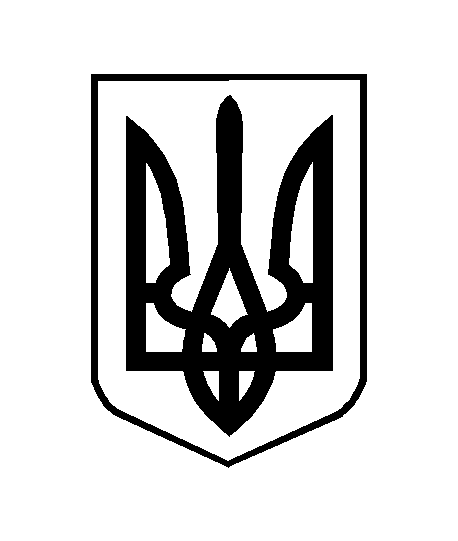 